2019                AUDITION 개인 지원서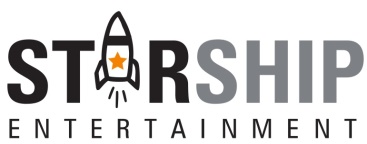 * 완성된 지원서와 필수 첨부 파일을 첨부하여 starshipaudition@gmail.com로 지원* 합격 시 연락 가능한 휴대폰 번호, 비상 연락처, 이메일 주소 반드시 기입 작성일(Date of application) :                	　	작성자(Applicant) :                           서명(Signature)    지원분야CATEGORY(보컬/랩/댄스/외모 택1)(보컬/랩/댄스/외모 택1)(보컬/랩/댄스/외모 택1)지원 지역LOCATION(서울/광주/부산 택1)성 명NAME성 별GENDER성 별GENDER성 별GENDER남 / 여생년월일DATE OF BIRTH국 적NATIONALITY국 적NATIONALITY국 적NATIONALITY신 장 / 체 중HEIGHT / WEIGHT     cm/     kg학 교 / 직 업SCHOOL / JOB학 교 / 직 업SCHOOL / JOB학 교 / 직 업SCHOOL / JOB주 소ADDRESS휴대폰 번호CELLPHONE NO.비상 연락처EXTRA NO.비상 연락처EXTRA NO.이메일E-MAILSNS IDSNS ID특기, 경력사항TALENTS& EXPERIENCE(오디션, 연습생 경험, 수상경력 등 작성)(오디션, 연습생 경험, 수상경력 등 작성)(오디션, 연습생 경험, 수상경력 등 작성)(오디션, 연습생 경험, 수상경력 등 작성)(오디션, 연습생 경험, 수상경력 등 작성)* 법정 대리인(부모님 혹은 보호자) 동의         *만 14세 미만 지원자(2005.06 이후 출생자)만 작성* 법정 대리인(부모님 혹은 보호자) 동의         *만 14세 미만 지원자(2005.06 이후 출생자)만 작성* 법정 대리인(부모님 혹은 보호자) 동의         *만 14세 미만 지원자(2005.06 이후 출생자)만 작성* 법정 대리인(부모님 혹은 보호자) 동의         *만 14세 미만 지원자(2005.06 이후 출생자)만 작성* 법정 대리인(부모님 혹은 보호자) 동의         *만 14세 미만 지원자(2005.06 이후 출생자)만 작성* 법정 대리인(부모님 혹은 보호자) 동의         *만 14세 미만 지원자(2005.06 이후 출생자)만 작성법정대리인 성명NAME지원자와의 관계RELATIONSHIP지원자와의 관계RELATIONSHIP법정대리인 연락처
CELLPHONE NO.동의 여부AGREEMENT동의 여부AGREEMENT동의 □ 동의안 함 □ ㈜스타쉽엔터테인먼트는 오디션 진행을 위해 아래와 같은 개인 정보를 수집하고 있으며, 수집한 개인 정보의 이용목적이 달성된 후에는 해당 정보를 지체 없이 파기합니다. (성명, 성별, 생년월일, 신장/체중, 학교/직업, 연락처, SNS ID, 이메일, 주소) 본 오디션의 촬영/녹음을 통해 발생하는 모든 콘텐츠에 대한 저작권은 ㈜스타쉽엔터테인먼트에 귀속됩니다. 정보통신망 이용 촉진 및 정보보호 등에 관한 법률, 개인정보 보호법에 따라 만 14세 미만의 지원자는 반드시 법정 대리인 동의서를 작성해 보내주시기 바랍니다.본인은 위 내용을 정확히 인지하고 이에 대해 동의함을 확인합니다.동의함 □   동의 안 함 □ ㈜스타쉽엔터테인먼트는 오디션 진행을 위해 아래와 같은 개인 정보를 수집하고 있으며, 수집한 개인 정보의 이용목적이 달성된 후에는 해당 정보를 지체 없이 파기합니다. (성명, 성별, 생년월일, 신장/체중, 학교/직업, 연락처, SNS ID, 이메일, 주소) 본 오디션의 촬영/녹음을 통해 발생하는 모든 콘텐츠에 대한 저작권은 ㈜스타쉽엔터테인먼트에 귀속됩니다. 정보통신망 이용 촉진 및 정보보호 등에 관한 법률, 개인정보 보호법에 따라 만 14세 미만의 지원자는 반드시 법정 대리인 동의서를 작성해 보내주시기 바랍니다.본인은 위 내용을 정확히 인지하고 이에 대해 동의함을 확인합니다.동의함 □   동의 안 함 □ ㈜스타쉽엔터테인먼트는 오디션 진행을 위해 아래와 같은 개인 정보를 수집하고 있으며, 수집한 개인 정보의 이용목적이 달성된 후에는 해당 정보를 지체 없이 파기합니다. (성명, 성별, 생년월일, 신장/체중, 학교/직업, 연락처, SNS ID, 이메일, 주소) 본 오디션의 촬영/녹음을 통해 발생하는 모든 콘텐츠에 대한 저작권은 ㈜스타쉽엔터테인먼트에 귀속됩니다. 정보통신망 이용 촉진 및 정보보호 등에 관한 법률, 개인정보 보호법에 따라 만 14세 미만의 지원자는 반드시 법정 대리인 동의서를 작성해 보내주시기 바랍니다.본인은 위 내용을 정확히 인지하고 이에 대해 동의함을 확인합니다.동의함 □   동의 안 함 □ ㈜스타쉽엔터테인먼트는 오디션 진행을 위해 아래와 같은 개인 정보를 수집하고 있으며, 수집한 개인 정보의 이용목적이 달성된 후에는 해당 정보를 지체 없이 파기합니다. (성명, 성별, 생년월일, 신장/체중, 학교/직업, 연락처, SNS ID, 이메일, 주소) 본 오디션의 촬영/녹음을 통해 발생하는 모든 콘텐츠에 대한 저작권은 ㈜스타쉽엔터테인먼트에 귀속됩니다. 정보통신망 이용 촉진 및 정보보호 등에 관한 법률, 개인정보 보호법에 따라 만 14세 미만의 지원자는 반드시 법정 대리인 동의서를 작성해 보내주시기 바랍니다.본인은 위 내용을 정확히 인지하고 이에 대해 동의함을 확인합니다.동의함 □   동의 안 함 □ ㈜스타쉽엔터테인먼트는 오디션 진행을 위해 아래와 같은 개인 정보를 수집하고 있으며, 수집한 개인 정보의 이용목적이 달성된 후에는 해당 정보를 지체 없이 파기합니다. (성명, 성별, 생년월일, 신장/체중, 학교/직업, 연락처, SNS ID, 이메일, 주소) 본 오디션의 촬영/녹음을 통해 발생하는 모든 콘텐츠에 대한 저작권은 ㈜스타쉽엔터테인먼트에 귀속됩니다. 정보통신망 이용 촉진 및 정보보호 등에 관한 법률, 개인정보 보호법에 따라 만 14세 미만의 지원자는 반드시 법정 대리인 동의서를 작성해 보내주시기 바랍니다.본인은 위 내용을 정확히 인지하고 이에 대해 동의함을 확인합니다.동의함 □   동의 안 함 □ ㈜스타쉽엔터테인먼트는 오디션 진행을 위해 아래와 같은 개인 정보를 수집하고 있으며, 수집한 개인 정보의 이용목적이 달성된 후에는 해당 정보를 지체 없이 파기합니다. (성명, 성별, 생년월일, 신장/체중, 학교/직업, 연락처, SNS ID, 이메일, 주소) 본 오디션의 촬영/녹음을 통해 발생하는 모든 콘텐츠에 대한 저작권은 ㈜스타쉽엔터테인먼트에 귀속됩니다. 정보통신망 이용 촉진 및 정보보호 등에 관한 법률, 개인정보 보호법에 따라 만 14세 미만의 지원자는 반드시 법정 대리인 동의서를 작성해 보내주시기 바랍니다.본인은 위 내용을 정확히 인지하고 이에 대해 동의함을 확인합니다.동의함 □   동의 안 함 □